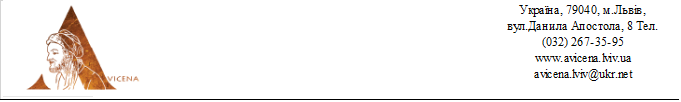 01.09.2021 р.Комерційна пропозиція п/пНазваКількість ЦінаСума, грн.1Крісло-ліжко для приймання пологів LM-01.5  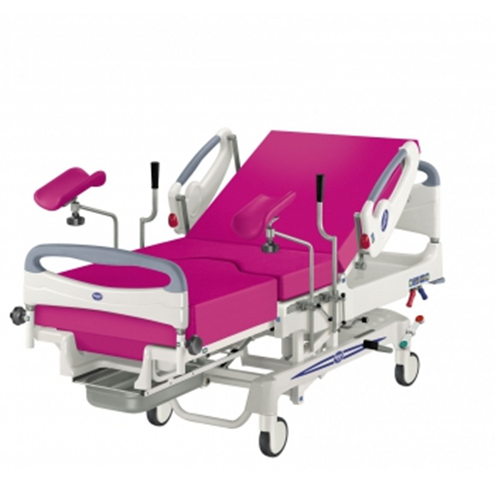 Виробник: Famed (Польща)Крісла-ліжка для допомоги під час пологів призначені для акушерсько-гінекологічних відділень, пацієнткам на всіх етапах пологів (передпологовий, пологи, післяпологовий періоди).1250.000,00250.000,002Ліжко функціональне з електричним регулюванням висоти та нахилу секцій ЛФ-14 з матрацем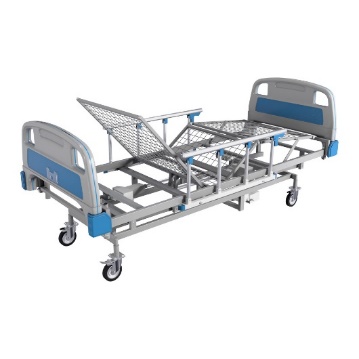 Комплект: ліжко, матрац водонепроникний, боковини, підставка  під судно, тримач опорний вставний Функціональне ліжко ЛФ-14 (чотирисекційне).Повністю електричне регулювання  окремих секцій та вериткального положення.В якості силових агрегатів підйому використовується електричний актуатор фірми Linak.Регулювання висоти ложе по вертикалі (482-785 мм) забезпечує комфортні умови для пацієнта і роботи для персоналу.Ліжко укомплектоване матрацом, бічними огорожами, підставкою під судно.Кут підйому секції голови 0-61° . Кут підйому секції для ніг 55 °.Довжина - 2365 ммШирина - 940 ммВисота - 872-1172 ммВисота до рівня ложе - 482-785 мм351.120,00153.360,003Крісло гінекологічне КС-2РЕ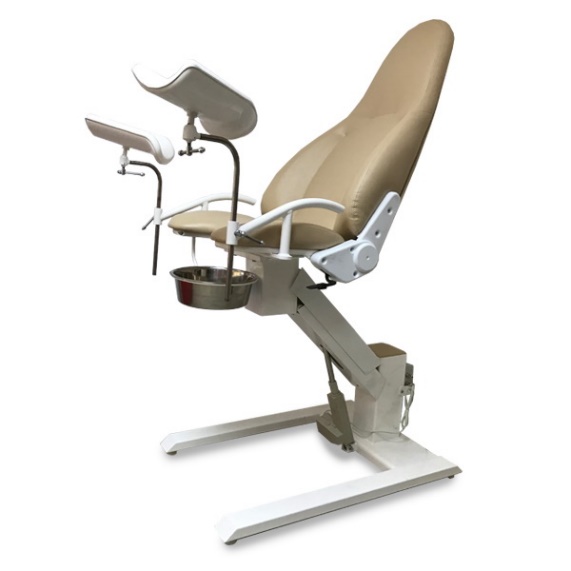 Комплект поставкиКрісло оглядове - 1штЛоток - 1штПідставка - 1штПаспорт - 1штПідлокітник для внутрішньовенних ін’єкцій 1 штТехнічні характеристикиМаксимальне навантаження, кг 90Довжина спинки, мм 780Ширина спинки, мм 570Довжина сидіння, мм 500Ширина сидіння, мм 570Габаритна довжина, мм 1300Посадкова висота, мм 630-1000Габаритна висота, мм 1290-1600Кут нахилу спинки, град. 10 - 85Кут нахилу сидіння, град. 0 - 20Напруга, В 150-240162.000,0062.000,004Крісло гінекологічне КрГ-2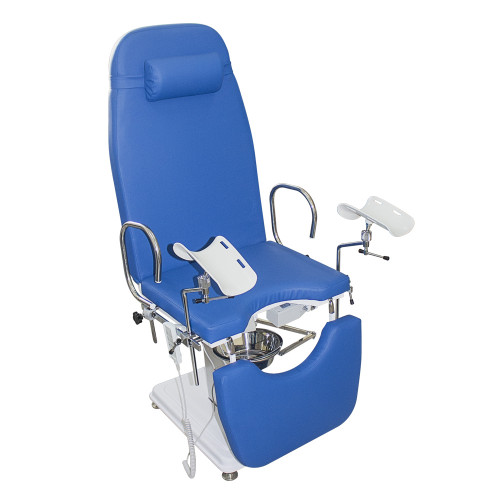 Довжина в розкладеному вигляді - 1820 мм
Нижнє положення крісла - 635 мм
Верхнє положення крісла - 935 мм
Тренделенбург - 20°
Зворотній Тренделенбург - 15°
Габарити спинної секції:
Довжина - 950 мм
Ширина - 600 мм
Глибина - 320 мм
Безпечне робоче навантаження  до 150 кг• Висота регулюється електропідйомником - від 635мм до 935мм
• Нахил спинки регулюється за допомогою електродвигуна - 0-90°
• Нахил сидіння регулюється за допомогою системи газліфт - 15° вниз, 15° вгору, що забезпечує положення Тренделенбурга та положення Фовлера.
• Комплектується лотком для збору медичних відходів.
• Підлокітники регулюються
        - вперед- назад
        - по висоті
        - в сторони
        - підколінники мають регулюємий кут нахилу
160.000,0060.000,00Всього:Всього:Всього:Всього:525.360,00